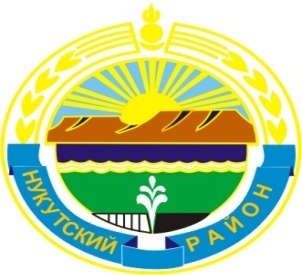 МУНИЦИПАЛЬНОЕ  ОБРАЗОВАНИЕ«НУКУТСКИЙ  РАЙОН»АДМИНИСТРАЦИЯМУНИЦИПАЛЬНОГО ОБРАЗОВАНИЯ«НУКУТСКИЙ РАЙОН»постановление13 марта 2019                                                    №  110                                     п. НовонукутскийВ соответствии со ст.144 Трудового кодекса Российской Федерации, распоряжением Администрации МО «Нукутский район» от 21.12.2018 года № 345 «О дифференциации заработной платы работников муниципальных учреждений муниципального образования «Нукутский район», постановлением Администрации муниципального образования «Нукутский район» от 22.02.2019 года № 77 «Об утверждении Примерного положения об оплате труда работников муниципальных образовательных учреждений муниципального образования «Нукутский район», отличной от Единой тарифной сетки в новой редакции»,  руководствуясь ст.35 Устава муниципального образования «Нукутский район», АдминистрацияПостановляет:Внести в постановление Администрации муниципального образования «Нукутский район» от 21.11.2017 года № 544 «Об утверждении Положения об оплате труда работников Муниципального казенного учреждения «Центр образования Нукутского района», отличной от Единой тарифной сетки» (далее – Положение) следующие изменения:Пункт 3.1. Главы 1 Раздела III Положения изложить в новой редакции (Приложение № 1).Пункт 3.5. Главы 2 Раздела III Положения изложить в новой редакции (Приложение № 2).Пункт 3.9. Главы 3 Раздела III Положения изложить в новой редакции (Приложение № 3). Опубликовать данное постановление в печатном издании «Официальный курьер» и разместить на официальных сайтах муниципального образования «Нукутский район» и МКУ «Центр образования Нукутского района».Настоящее постановление распространяется  на правоотношения, возникшие с 01 февраля 2019 года.Контроль за исполнением данного постановления  возложить на заместителя мэра  муниципального образования «Нукутский район» по социальным вопросам М.П. Хойлову.Мэр                                                                          С.Г. ГомбоевПриложение №1к постановлению АдминистрацииМО «Нукутский район»от 13.03.2019 г. № 110Раздел III . ПОРЯДОК  И  УСЛОВИЯ  ОПЛАТЫ  ТРУДА  ПО КАТЕГОРИЯМ  ПЕРСОНАЛАГлава 1 . Работники образования3.1. Размеры минимальных окладов работников Центра образования  устанавливаются на основе отнесения занимаемых ими должностей к ПКГ. Работники образованияПриложение №2к постановлению АдминистрацииМО «Нукутский район»от 13.03.2019 г. № 110Глава 2. Общеотраслевые должности служащихРазмеры минимальных окладов работникам, занимающим должности служащих, устанавливаются на основе отнесения занимаемых ими должностей к ПКГ.Общеотраслевые должности служащихПриложение №3к постановлению АдминистрацииМО «Нукутский район»от 13.03.2019 г. № 110Глава 3. Общеотраслевые профессии рабочихРазмеры минимальных окладов рабочих, устанавливаются на основе отнесения занимаемых  должностей к ПКГ.Общеотраслевые профессии рабочихО внесении изменений в Положение об оплате труда работников Муниципального казенного учреждения «Центр образования Нукутского района», отличной от Единой тарифной сеткиНаименование должности (профессии)Размер минимального оклада,  руб.Размер повышающего коэффициентаПрофессиональная квалификационная группадолжностей педагогических работниковПрофессиональная квалификационная группадолжностей педагогических работниковПрофессиональная квалификационная группадолжностей педагогических работников3 квалификационный уровень3 квалификационный уровень3 квалификационный уровеньМетодист79440,504 квалификационный уровень4 квалификационный уровень4 квалификационный уровеньСтарший методист79830,50Наименование должности (профессии)Размер минимального оклада, руб.Профессиональная квалификационная группа«Общеотраслевые должности служащих первого уровня»Профессиональная квалификационная группа«Общеотраслевые должности служащих первого уровня»1 квалификационный уровень1 квалификационный уровеньСекретарь7509Профессиональная квалификационная группа«Общеотраслевые должности служащих второго уровня»Профессиональная квалификационная группа«Общеотраслевые должности служащих второго уровня»2 квалификационный уровень2 квалификационный уровеньЗаведующий хозяйством7588Профессиональная квалификационная группа«Общеотраслевые должности служащих третьего уровня»Профессиональная квалификационная группа«Общеотраслевые должности служащих третьего уровня»1 квалификационный уровень1 квалификационный уровеньБухгалтер7746Инженер-энергетик7746Инженер-программист (программист)7746Инженер по защите информации7746Юрисконсульт7746Экономист77462 квалификационный уровень2 квалификационный уровеньДолжности служащих 1 квалификационного уровня, по которым может устанавливаться II внутридолжностная категория77853 квалификационный уровень3 квалификационный уровеньДолжности служащих 1 квалификационного уровня, по которым может устанавливаться I внутридолжностная категория78254 квалификационный уровень4 квалификационный уровеньДолжности служащих 1 квалификационного, по которым может устанавливаться производное должностное наименование «ведущий»:7845Ведущий экономист7845Ведущий специалист по закупкам78455 квалификационный уровень5 квалификационный уровеньГлавные специалисты: главный бухгалтер, главный экономист, главный специалист по закупкам7864Наименование должности (профессии)Размер минимального оклада, руб.Профессиональная квалификационная группа «Общеотраслевые профессии рабочих первого уровня»Профессиональная квалификационная группа «Общеотраслевые профессии рабочих первого уровня»1 квалификационный уровень1 квалификационный уровеньНаименование профессий рабочих, по которым предусмотрено присвоение 1, 2 и 3 квалификационных разрядов в соответствии с Единым тарифно-квалификационным справочником работ и профессий рабочих:7098Уборщик служебных помещений, уборщик производственных помещений7098Сторож (вахтер)7098Слесарь-электрик7098Профессиональная квалификационная группа «Общеотраслевые профессии рабочих второго уровня»Профессиональная квалификационная группа «Общеотраслевые профессии рабочих второго уровня»1 квалификационный уровень1 квалификационный уровеньНаименование профессий рабочих, по которым предусмотрено присвоение 4 и 5 квалификационных разрядов в соответствии с Единым тарифно-квалификационным справочником работ и профессий рабочих:7134Водитель автомобиля71342 квалификационный уровень2 квалификационный уровеньНаименование профессий рабочих, по которым предусмотрено присвоение 6 и 7 квалификационных разрядов в соответствии с Единым тарифно-квалификационным справочником работ и профессий рабочих71553 квалификационный уровень3 квалификационный уровеньНаименование профессий рабочих, по которым предусмотрено присвоение 8 квалификационного разряда в соответствии с Единым тарифно-квалификационным справочником работ и профессий рабочих72444 квалификационный уровень4 квалификационный уровеньНаименование профессий рабочих предусмотренных 1-3 квалификационными уровнями настоящей профессиональной квалификационной группы выполняющих важные (особо важные) и ответственные (особо ответственные) работы7244